usd.phw>qD.xGJrRpXRw>*h>w>usdRvXrd>y>wz.t*D>0H;uxd&H,.tylRzd'Hzdo.ud;*Rub.td.'D;w>cGJ;w>,mvXurRvdrR'd;b.w>tgM>'H;wDRylRtw>rRvdM.vDRIw>vJRcJ.(r)<w>vdmcd.vdmuGJ< 'D;w>vJR[;Ckoh.ngrRvdM>w>wz.t*D>usd.phw>wdmusJR(The Camps, Sports and Excursions Fund) tHRrRvDRwH>0J'fod;zdo.w*R'.vJmt*D>w>cGJ;w>,mokwvJRuymtDRvXuEkmvDRy.Ckmoud;vXtwDRylRwHRoud;wz.vXw>ul.b.ul.oh'D;w>rkmvRo;zSHw>[l;w>*JRvXtug'd.wz.tusgw*hRt*D>M.vDRIrh>w>rRwcgvXu'k;uJxD.0H;uxd&H,gt*D>uD>pJ>'D;y'd.tw>[h.vDRo;vXurRoD.wJmysHRbs;pJvXuFdzdtw>[JvDRpXRvXqJ;vRt*R'D;tpXwz.t*D>M.vDRIcJ.(r)<w>vdmcd.vdmuGJ'D;w>vJR[;Ckoh.ngrRvdM>w>      usd.phw>rRpXR (CSEF) uFdcJ.(r)wz.[h.xD.w>vJRcDzsdvXtd.'D;w>ol.ql.o;*JRvXw>rRtDRvXw>csXwz.M.vDRI w>vJR[;CkxH.oh.ngrRvdM>w>wz.tHRoclxD.zd'Hzdo.wz.tcHvXutd.'D;w>e>yX>,dm,dmb.C;w>uJxD.to;oh'fvJ.zJw>vdmcd.vdmuGJwz.tHRod.vdw>rRoud;w><w>'due.vlRydmxGJ'D;w>uJxD.cd.e>wz.t*h>'fvJ.M.vDRIw>cJvXmtHRrh>w>od.vdrR,kRvXtuJbsK;uJzSd.wz.M.vDRICSEF tHRb.w>&J.usJRrRtDRvX0H;uxd&H,gy'd.'fod;uqD.xGJrRpXR[H.zdCDzdvXuvd;M>tDRw>vXmbl.vXmphR'ftrh>uFdtw>vJRCkoh.ngw><cJ.(r)wz.'D;w>vdmcd.vdmuGJw>[l;w>*JRwz.M.vDRI
erh>td.'D;cDRpJ&SX.c;(concession card)vXt-uX;b.vdmzd;'hrhwr>erh>rd>y>vXtvk>zdzdo.w*RM.<e'd;M>b. CSEF oh0JvDRI w>qdrd.M>w>td.o;vXt*D>ohph>uD;vXySRvXt[JCkw>td.u'ktvD>'D;ySRb.uDb.cJt[H.zdCDzdwz.t*D>M.vDRIusd.phw>rRpXRtHRw>[h.vDRtDRqluFdttd.'fod;uol0JvXw>vXmbl.vXmphR'ftrh>cJ.(r)<w>vJR[;Ckoh.ngrRvdM>w>rhwrh>w>vdmcd.vdmuGJtw>[l;w>*JRwz.vXuuJbsK;vXezdt*D>M.vDRI'DweH.usXR CSEF usd.phw>rRpXRvXuFdzdw*Rt*D>rh>0J=$125 vXwDRzk.uFdzdwz.t*D> $225 vXwDRxDuFdzdwz.t*D>vXuoh.ngtgxD.w>*h>w>usdRt*D>vXuoh.ngtgxD.w>*h>w>usdRb.C;'D; CSEF t*D>uG>b.zJ=https://www.education.vic.gov.au/about/programs/Pages/csef.aspxub.ywHxD.tDR'fvJ.ySRywHxD.w>zdvXtoDwz.ub.qJ;usd;uFdt0JR'X;vXu'd;M>b. CSEF tvHmywHxD.t*D>rhwrh>'Defvd;xk;xD.tDRvXySm,JR'ftzDvmtylRoh0JvDRIrhwrh>vXe[H.zdCDzdtw>qDwvJtd.xD.b.M.erh> ywHxD. CSEF zJezdtuFdvXtylRuGHmweH.vHM.<wvd.erRySJRvHmyxD.vXweH.tHRt*D>vXRb.Ieuvd.rRySJRvHmwuGD>zJ'.w>qDwvJto;rh>td.xD.b.zk;'ftzDvmtHRwrHRrHRtod;=uFdzdvXtoDqJ;vDRtrHR=ezdp;xD.uFdrhwrh>qDwvJtuFdvXweH.tHRtwD>ylRIw>qDwvJtd.xD.vX[H.zdCDzdtw>td.o;tzDcd.<'ftrh>oJp;w>od.w>oDtw>qDwvJtd.xD.<w>qDwvJrHRo.<cDRpJ.&SXRc;eD.*H>(concession card number) rhwrh>yk>0J>toDvXuxD.uFdweH.tHRwz.I rh>wvDRwH>b.M.rRvDRwH>tDR'D;uFdwuh>I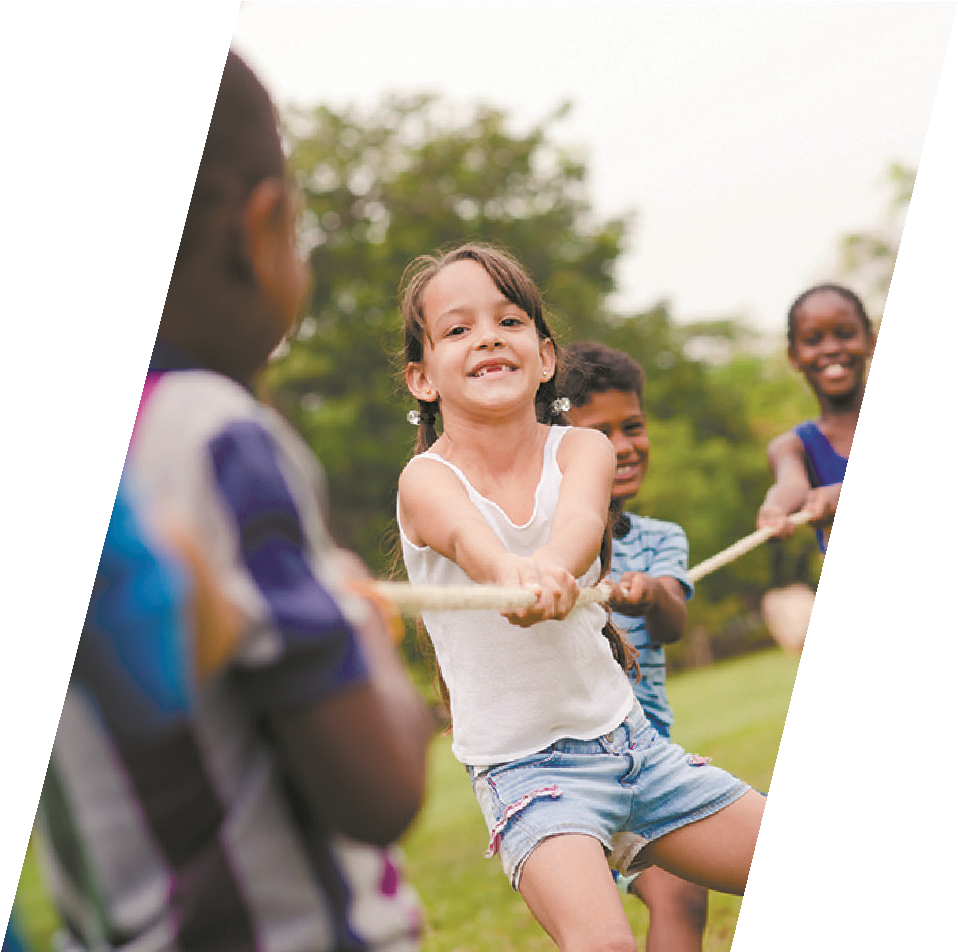 